Информационное сообщение от 24 июля 2019 года.              Администрация муниципального образования «Натырбовское сельское поселение» в Лице главы администрации и сотрудников администрации убедительно просит и рекомендует всем жителям села Натырбово и хутора Казенно-Кужорский, принять участие в покосе и уничтожении АМБРОЗИИ ПОЛЫНОЛИСТНОЙ  и другой сорной растительности.                           Амброзия полыннолистная   является опасным карантинным сорняком.                   Амброзия полыннолистная - ядовитое растение из семейства астровых. 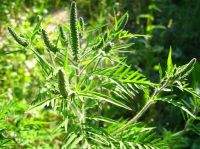                Согласно ЗАКОНА  РЕСПУБЛИКИ АДЫГЕЯ от 19.04.2004. №215 «Об административных правонарушениях»                Статья 32. Нарушение режима выкашивания сорной и карантийной растительности.               Нарушение режима выкашивания сорной и карантинной растительности  на территории частных домовладений,  муниципального жилого фонда, организаций и прилегающих к ним территорий,  влечет  наложение административного штрафа на граждан в размере от пятисот до двух тысяч рублей (от500  до 2000 рублей), на должностных лиц от пяти до пятнадцати тысяч рублей, на юридических лиц - от 10000 до 50000 рублей.  Глава МО «Натырбовское сельское поселение»Н.В. КасицынаУРЫСЫЕ ФЕДЕРАЦИЕАДЫГЭ РЕСПУБЛИКМУНИЦИПАЛЬНЭ  ГЪЭПСЫКIЭ ЗИIЭ «НАТЫРБЫЕ  КЪОДЖЭ ПСЭУПI»385434 с. Натырбово,ул. Советская № 52тел./факс 9-76-69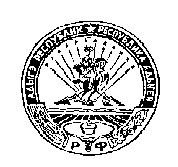 РОССИЙСКАЯ ФЕДЕРАЦИЯРЕСПУБЛИКА АДЫГЕЯМУНИЦИПАЛЬНОЕ ОБРАЗОВАНИЕ«НАТЫРБОВСКОЕ СЕЛЬСКОЕ ПОСЕЛЕНИЕ»385434 с. Натырбово, ул. Советская № 52тел./факс 9-76-69